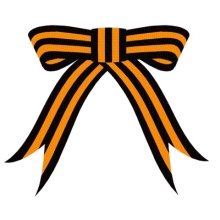 Литературно-музыкальная композиция «Память огненных лет»          12.02.2016 г. в  13-45 в актовом зале, в рамках проведения Месячника оборонно-массовой и военно-патриотической работы «За веру, Кубань и Отечество!» прошел конкурс литературно-музыкальных композиций «Память огненных лет», для учащихся 7-8-х классов. Все ребята отнеслись ответственно и очень хорошо подготовились к конкурсу. Каждая команда, участвовавшая в конкурсе, была отмечена жюри. 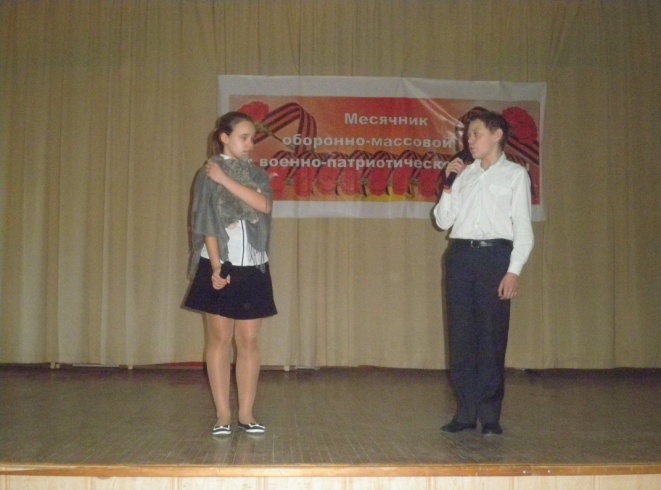 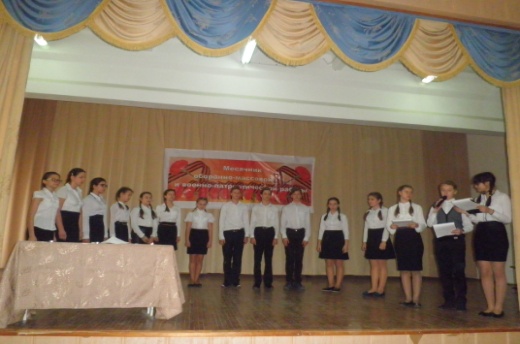 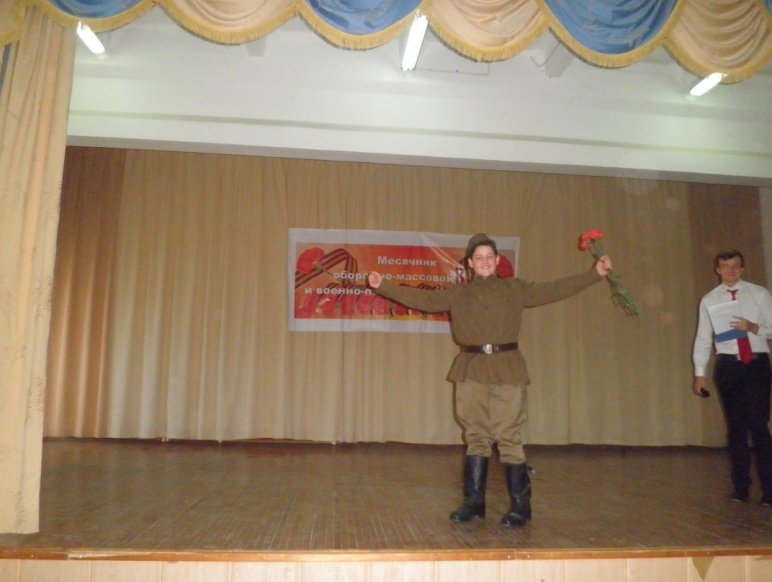 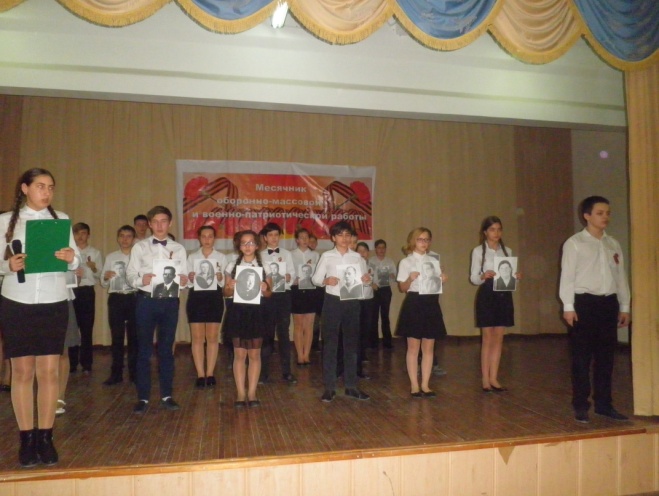 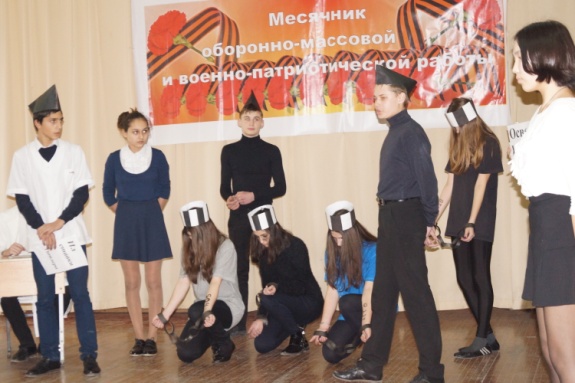 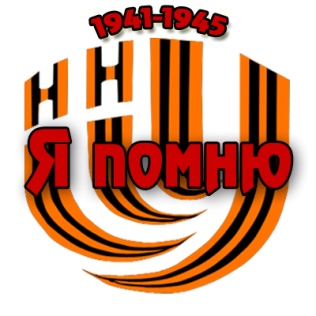 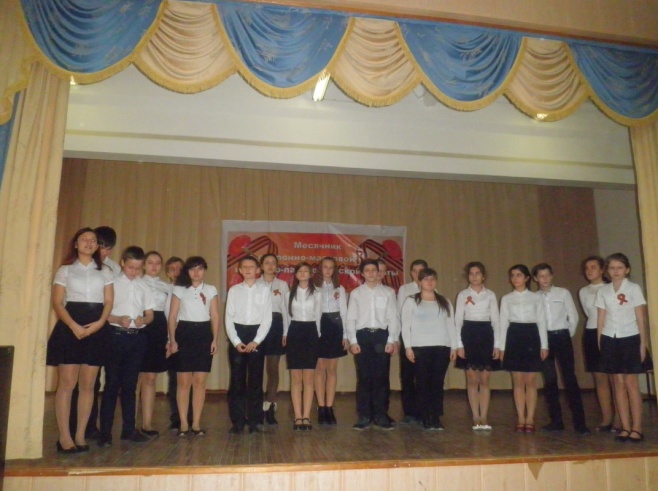  	Устинова О.А., зам. директора по ВР